Deskripsi Singkat:Melalui mata kuliah ini diharapkan agar mahasiswa dapat memahami prinsip-prinsip pengeloalaan keuangan internasional suatu perusahaan. Pemahaman terhadap konsep ini akan memampukan mahasiswa dalam melakukan identifikasi, analisa, dan estimasi transaksi keuangan internasional. Dengan demikian mereka akan dapat menciptakan portofolio keuangan perusahaan yang optimal.Unsur Capaian Pembelajaran:Mampu melakukan pengelolaan transaksi keuangan internasional.Lebih lanjut, diharapkan dapat menganalisa dan mengoptimalkan nilai kekayaan perusahaan.Komponen Penilaian:Menggunakan komponen tugas tertulis dan ujian tertulis.Kriteria Penilaian:Menggunakan rubrik penilaian.Daftar Referensi:Eiteman, D. K. et. all. (2010). Multinational Business Finance. Pearson – Global Edition (12th ed). (ESM)RENCANA PEMBELAJARAN SEMESTER (RPS)DESKRIPSI TUGAS RUBRIK PENILAIAN(Keterangan: format umum adalah yang di bawah ini, namun Prodi dapat membuat format tersendiri, sesuai dengan penilaian yang akan dibuat. Misalnya untuk penilaian presentasi atau penilaian praktek memiliki rubrik yang berbeda, jadi bisa lebih dari 1 rubrik untuk setiap mata kuliah)PENUTUPRencana Pembelajaran Semester (RPS) ini berlaku mulai tanggal 1Juli 2015, untuk mahasiswa UPJ Tahun Akademik 2015/2016 dan seterusnya. RPSini dievaluasi secara berkala setiap semester dan akan dilakukan perbaikan jika dalam penerapannya masih diperlukan penyempurnaan.STATUS DOKUMEN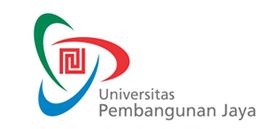 RENCANA PEMBELAJARAN SEMESTERF-0653F-0653RENCANA PEMBELAJARAN SEMESTERIssue/Revisi: A0RENCANA PEMBELAJARAN SEMESTERTanggal Berlaku: 1 Juli 2015RENCANA PEMBELAJARAN SEMESTERUntuk Tahun Akademik: 2015/2016RENCANA PEMBELAJARAN SEMESTERMasa Berlaku: 4 (empat) tahunRENCANA PEMBELAJARAN SEMESTERJml Halaman: 22 halamanMata Kuliah: Manajemen Keuangan InternasionalKode MK: MAN 417Program Studi: ManajemenPenyusun: Dohar P. MarbunSks: 3Kelompok Mata Kuliah: MK ProdiMingguKemampuan Akhir yang DiharapkanBahan Kajian(Materi Ajar)Bentuk PembelajaranKriteria/Indikator PenilaianBobot NilaiStandar Kompetensi Profesi 1Mampu menjelaskan definisi, tujuan dan potensi konflik dalam manajemen keuangan internasional1. Perusahaan multinasional2. Tujuan manajemen3. Peningkatan kekayaan pemegang saham4. Model kapitalisme pemangku kepentingan5. Tata kelola perusahaan6. The Sarbanes-Oxley Act7. Terminologi mata uangCeramah dan diskusi Kedalaman analisa dan tingkat partisipasi2,14% 2Mampu melakukan kalkulasi dan analisa terkait neraca pembayaran1. Konsep neraca pembayaran2. Akun neraca pembayaran3. Akun modal dan keuangan4. Neraca pembayaran keseluruhan5. Neraca pembayaran dan variabel ekonomi6. Keseimbangan dagang dan nilai tukar7. Mobilitas modalCeramah,   diskusi, latihan soalKedalaman analisa dan tingkat partisipasi2,14%3Mampu melakukan kalkulasi dan analisa atas transaksi valas1.Lingkup geografi dari pasar valas2.Fungsi pasar valas3. Partisipan pasar valas4. Transaksi pada pasar antar bank5. Nilai tukar dan kuotasiCeramah,   diskusi, latihan soalKedalaman analisa dan tingkat partisipasi2,14%4Mampu melakukan kalkulasi dan analisa atas suku bunga dan nilai tukar 1.Harga dan nilai tukar2. Suku bunga dan nilai tukar3. Forward Rate dan Future Spot Rates4. Harga, suku bunga, dan nilai tukarCeramah,   diskusi, latihan soalKedalaman analisa dan tingkat partisipasi2,14%5Mampu menentukan strategi atas nilai tukar mata uang1.Foreign Currency 2. Opsi valas3. Spekulasi nilai tukar4. Valuasi opsi5. Sensitifitas harga Ceramah,   diskusi, latihan soalKedalaman analisa dan tingkat partisipasi2,14%6Mampu melakukan valuasi dan analisa terkait risiko suku bunga 1. Risiko suku bunga2. Manajemen risiko 3. Pertukaran valas4. Risiko lawan Ceramah,   diskusi, latihan soalKedalaman analisa dan tingkat partisipasi2,14%7Mampu melakukan valuasi dan analisa atas ketidaksetimbangan dalam pasar1. Theoretical thread2. Pendekatan pasar aset terhadap prediksi3. Ketidaksetimbangan4. Praktik prediksiCeramah,   diskusi, latihan soalKedalaman analisa dan tingkat partisipasi2,14%8Ujian Tengah Semester  (UTS)Materi sebelum UTS-Tingkat kebenaran dalam menjawab dan struktur jawaban35%9Mampu melakukan kalkulasi dan analisa atas eksposur transaksi1. Jenis eksposur nilai tukar2. Lindung nilai3.Estimasi eksposur transaksi4. Manajemen hutang jangka pendek5. Praktik manajemen risikoCeramah,   diskusi, latihan soalKedalaman analisa dan tingkat partisipasi2,14%10Mampu melakukan kalkulasi dan analisa tentang eksposur operasi1. Atribut eksposur operasi2.Manajemen strategi eksposur operasi3.Manajemen proaktif eksposur operasi4.Pendekatan kontraktualCeramah,   diskusi, latihan soalKedalaman analisa dan tingkat partisipasi2,14%11Mampu melakukan analisa tentang eksposur translasi1.Deskripsi translasi2. Metode translasi3. Perbandingan eksposur translasi dengan eksposur operasi4. Pengelolaan eksposur translasiCeramah,   diskusi, latihan soalKedalaman analisa dan tingkat partisipasi2,14%12Mampu melakukan analisa atas biaya modal1. Weighted Average Cost of Capital2. Permintaan atas sekuritas asing3. Biaya modal4. SolusiCeramah,   diskusi, latihan soalKedalaman analisa dan tingkat partisipasi2,14%13Mampu melakukan analisa tentang cross-listing saham1. Strategi pembiayaan saham2. Pencatatan dan penjualan saham asing3. Dampak dari penjualan saham dan cross-listing4. Hambatan atas cross-listing5. Instrumen alternatifCeramah,   diskusi, latihan soalKedalaman analisa dan tingkat partisipasi2,14%14Mampu melakukan kalkulasi dan analisa tentang struktur modal optimal perusahaan multinasional1. Struktur modal optimal2. Struktur modal optimal dan perusahaan multinasional3. Struktur modal dari cabang luar negeri4. Pasar hutang internasionalCeramah,   diskusi, latihan soalKedalaman analisa dan tingkat partisipasi2,14%15Mampu melakukan kalkulasi dan analisa atas portofolio internasional 1. Diversifikasi dan risiko internasional2. Internasionalisasi portofolio domestik3. Pasar nasional dan kinerja asetCeramah,   diskusi, latihan soalKedalaman analisa dan tingkat partisipasi2,14%16Ujian Akhir Semester (UAS)Materi setelah UTS-Tingkat kebenaran dalam menjawab dan struktur jawaban35%Mata Kuliah: Manajemen Keuangan InternasionalKode MK: MAN 417Minggu ke: 1Tugas ke: 1Tujuan Tugas:mahasiswa memahami praktik manajemen keuangan internasional.Uraian Tugas:Obyek: keuangan internasional.Yang Harus Dikerjakan dan Batasan-Batasan: penjelasan tentang penerapan manajemen keuangan internasional. Metode/Cara Kerja/Acuan yang Digunakan: dikerjakan secara individual menggunakan teori corporate governance.Dekripsi Luaran Tugas yang Dihasilkan: dikerjakan dalam kertas ukuran bebas.Kriteria Penilaian:a.	Kemampuan analisa: 70%b.	Koherensi jawaban: 30%Mata Kuliah: Manajemen Keuangan InternasionalKode MK: MAN 417Minggu ke: 2Tugas ke: 2Tujuan Tugas:mahasiswa dapat melakukan analisa neraca pembayaran.Uraian Tugas:Obyek Garapan: neraca pembayaran.Yang harus dikerjakan dan batasan-batasan: kalkulasi parameter dalam neraca pembayaran.Metode/cara pengerjaan, acuan yang digunakan: dikerjakan secara individual menggunakan konsep-konsep akuntansi.Deskripsi luaran tugas yang dihasilkan/dikerjakan: dikerjakan dalam kertas ukuran bebas.  Kriteria Penilaian:a.	Kemampuan kalkulasi: 35%b.	Kemampuan analisa: 35%c.	Koherensi jawaban: 30%::Tujuan Tugas:mahasiswa dapat memahami proses transaksi keuangan internasional.Uraian Tugas:Obyek Garapan: pasar valas.Yang harus dikerjakan dan batasan-batasan: kalkulasi dan analisa valas.Metode/cara pengerjaan, acuan yang digunakan: dikerjakan secara individual menggunakan konsep valas.Deskripsi luaran tugas yang dihasilkan/dikerjakan: dikerjakan dalam kertas ukuran bebas.  Kriteria Penilaian:Kemampuan kalkulasi: 35%Kemampuan analisa: 35%Koherensi jawaban: 30%Mata Kuliah: Manajemen Keuangan InternasionalKode MK: MAN 417Minggu ke: 4Tugas ke: 4Tujuan Tugas:mahasiswa dapat melakukan analisa atas penentuan harga internasional.Uraian Tugas:Obyek Garapan: harga barang dan jasa internasional.Yang harus dikerjakan dan batasan-batasan: kalkulasi dan analisa harga barang dan jasa secara internasional.Metode/cara pengerjaan, acuan yang digunakan: dikerjakan secara individual menggunakan teori International Parity Condition.Deskripsi luaran tugas yang dihasilkan/dikerjakan: dikerjakan dalam kertas ukuran bebas.  Kriteria Penilaian:Kemampuan analisa: 35%Kemampuan kalkulasi: 35%Koherensi jawaban: 30%Mata Kuliah: Manajemen Keuangan InternasionalKode MK: MAN 417Minggu ke: 5Tugas ke: 5Tujuan Tugas:mahasiswa mampu melakukan hedging.Uraian Tugas:Obyek Garapan: penentuan strategi hedging. Yang harus dikerjakan dan batasan-batasan: estimasi dan analisa instrumen hedging.Metode/cara pengerjaan, acuan yang digunakan: dikerjakan secara individual menggunakan konsep hedging.Deskripsi luaran tugas yang dihasilkan/dikerjakan: dikerjakan dalam kertas ukuran bebas.  Kriteria Penilaian:a.	Kemampuan kalkulasi: 35%b.	Kemampuan analisa: 35%c.	Koherensi jawaban: 30%Mata Kuliah: Manajemen Keuangan InternasionalKode MK: MAN 417Minggu ke: 6Tugas ke: 6Tujuan Tugas:mahasiswa mampu melakukan hedging.Uraian Tugas:Obyek Garapan: penentuan strategi hedging. Yang harus dikerjakan dan batasan-batasan: estimasi dan analisa instrumen hedging.Metode/cara pengerjaan, acuan yang digunakan: dikerjakan secara individual menggunakan konsep hedging.Deskripsi luaran tugas yang dihasilkan/dikerjakan: dikerjakan dalam kertas ukuran bebas.  Kriteria Penilaian:a.	Kemampuan kalkulasi: 35%b.	Kemampuan analisa: 35%c.	Koherensi jawaban: 30%:Mata Kuliah:Manajemen Keuangan InternasionalKode MK: MAN 417Minggu ke: 7Tugas ke: 7Tujuan Tugas:mampu melakukan estimasi nilai tukar.Uraian Tugas:Obyek Garapan: nilai tukar mata uang.Yang harus dikerjakan dan batasan-batasan: estimasi nilai tukar .Metode/cara pengerjaan, acuan yang digunakan: dikerjakan individual menggunakan konsep nilai tukar mata uang.Deskripsi luarantugas yang dihasilkan/dikerjakan: dikerjakan dalam kertas ukuran bebas.Kriteria Penilaian:a.	Kemampuan kalkulasi: 35%b.	Kemampuan analisa: 35%c.	Koherensi jawaban: 30%Mata Kuliah:Manajemen Keuangan InternasionalKode MK:MAN 417Minggu ke: 9Tugas ke: 9Tujuan Tugas:mampu melakukan pengelolaan eksposur transaksi.Uraian Tugas:Obyek Garapan: eksposur transaksi.Yang harus dikerjakan dan batasan-batasan: kalkulasi dan analisa eksposur transaksi.Metode/cara pengerjaan, acuan yang digunakan: dikerjakan secara individual menggunakan konsep-konsep hedging.Deskripsi luaran tugas yang dihasilkan/dikerjakan: dikerjakan dalam kertas ukuran bebas.Kriteria Penilaian:a.	Kemampuan kalkulasi: 35%b.	Kemampuan analisa: 35%c.	Koherensi jawaban: 30%Mata Kuliah: Manajemen Keuangan InternasionalKode MK: MAN 417Minggu ke: 10Tugas ke: 10Tujuan Tugas:mampu melakukan pengelolaan eksposur operasi.Uraian Tugas:Obyek Garapan: eksposur operasi.Yang harus dikerjakan dan batasan-batasan: estimasi dan analisa eksposur operasi.Metode/cara pengerjaan, acuan yang digunakan: dikerjakan secara individual dengan menggunakan konsep manajemen strategi.Deskripsi luaran tugas yang dihasilkan/dikerjakan: dikerjakan dalam kertas ukuran bebas.Kriteria Penilaian:Kemampuan kalkulasi: 35%Kemampuan analisa: 35%Koherensi jawaban: 30%Mata Kuliah: Manajemen Keuangan InternasionalKode MK: MAN 417Minggu ke: 11Tugas ke: 11Tujuan Tugas:mampu melakukan pengelolaan eksposur translasi.Uraian Tugas:Obyek Garapan: eksposur translasi.Yang harus dikerjakan dan batasan-batasan: estimasi dan analisa eksposur translasi.Metode/cara pengerjaan, acuan yang digunakan: dikerjakan secara individual dengan menggunakan metode translasi.Deskripsi luaran tugas yang dihasilkan/dikerjakan: dikerjakan dalam kertas ukuran bebas.Kriteria Penilaian:a.	Kemampuan kalkulasi: 35%b.	Kemampuan analisa: 35%c.	Koherensi jawaban: 30%Mata Kuliah: Manajemen Keuangan InternasionalKode MK: MAN 417Minggu ke: 12Tugas ke: 12Tujuan Tugas:mampu melakukan penentuan biaya modal.Uraian Tugas:Obyek Garapan: biaya modal.Yang harus dikerjakan dan batasan-batasan: estimasi dan analisa biaya modal.Metode/cara pengerjaan, acuan yang digunakan: dikerjakan secara individual dengan menggunakan teori WACC.Deskripsi luaran tugas yang dihasilkan/dikerjakan: dikerjakan dalam kertas ukuran bebas.Kriteria Penilaian:a.	Kemampuan analisa: 35%b.	Kemampuan estimasi: 35%c.	Koherensi jawaban: 30%Mata Kuliah: Manajemen Keuangan InternasionalKode MK: MAN 417Minggu ke: 13Tugas ke: 13Tujuan Tugas:mampu melakukan strategi pembiayaan.Uraian Tugas:Obyek Garapan: saham.Yang harus dikerjakan danbatasan-batasan: analisa struktur keuangan perusahaan. Metode/cara pengerjaan, acuan yang digunakan: dikerjakan secara individual dengan konsep struktur modal.Deskripsi luaran tugas yang dihasilkan/dikerjakan: dikerjakan dalam kertas ukuran bebas.Kriteria Penilaian:a.	Kemampuan analisa: 35%b.	Kemampuan kalkulasi: 35%c.	Koherensi jawaban: 30%Mata Kuliah: Manajemen Keuangan InternasionalKode MK: MAN 417Minggu ke: 14Tugas ke: 14Tujuan Tugas:mampu melakukan strategi pembiayaan.Uraian Tugas:Obyek Garapan: hutang.Yang harus dikerjakan dan batasan-batasan: analisa struktur keuangan perusahaan.Metode/cara pengerjaan, acuan yang digunakan: dikerjakan secara individual dengan konsep struktur modal.Deskripsi  luaran tugas yang dihasilkan/dikerjakan: dikerjakan dalam kertas ukuran bebas.Kriteria Penilaian:a.	Kemampuan analisa: 35%b.	Kemampuan kalkulasi: 35%c.	Koherensi jawaban: 30%Mata Kuliah: Manajemen Keuangan InternasionalKode MK: MAN 417Minggu ke: 15Tugas ke: 15Tujuan Tugas:mampu melakukan pengelolaan portofolio internasional.Uraian Tugas:Obyek Garapan: portofolio investasi.Yang harus dikerjakan dan batasan-batasan: kalkulasi dan analisa atas portofolio investasi.Metode/cara pengerjaan, acuan yang digunakan: dikerjakan secara individual dengan menggunakan teori manajemen portofolio.Deskripsi luaran tugas yang dihasilkan/dikerjakan: dikerjakan di kertas ukuran bebas.Kriteria Penilaian:a.	Kemampuan kalkulasi: 35%b.	Kemampuan estimasi: 35%c.	Koherensi jawaban: 30%Jenjang/GradeAngka/SkorDeskripsi/Indikator KerjaSangat Kurang<40Tidak mampu melakukan estimasi dan analisaKurang40-59Mampu melakukan kalkulasi, tetapi tidak mampu melakukan analisaCukup60-69Mampu melakukan kalkulasi dan analisa tetapi tidak akuratBaik70-85Mampu melakukan kalkulasi dan analisa dengan baikSangat Baik≥86Mampu melakukan kalkulasi dan analisa dengan sangat baikProsesPenanggung JawabPenanggung JawabTanggalProsesNamaTandatanganTanggalPerumusanDohar P. Marbun, S.E., M.S.M.Dosen Penyusun/PengampuPemeriksaan & PersetujuanTeguh Prasetio, S.E., .M.Si.Ketua ProdiPenetapanProf. Emirhadi SugandaWakil Rektor